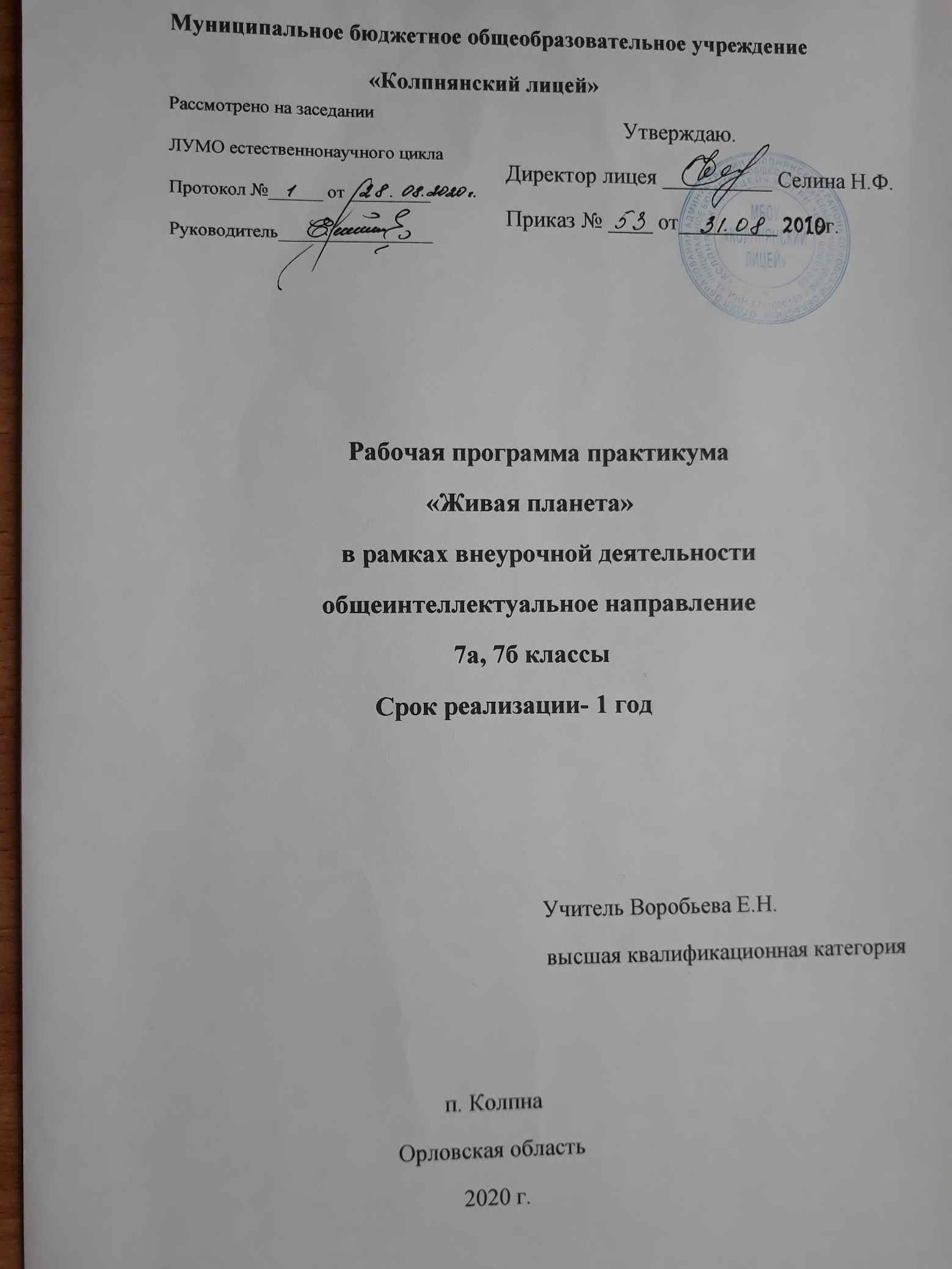                                          Пояснительная записка	Рабочая программа кружка «Живая планета» предназначен для учащихся 7 классов и носит предметно-ориентированный характер. Данный курс связан с базовым курсом биологии основной школы, а также с курсом географии (принципы расселения животных на планете).От успешной интеграции полезного, интересного и практически значимого материала зависит успешное развитие творческого потенциала и коммуникабельности ребенка. Многие процессы изучаются в ходе наблюдения, закладки опытов и анализа результатов наблюдения и экспериментов. Простые наглядные опыты с животными позволяют развивать творческие способности детей. Цель кружка «Живая планета» - расширение и углубление знаний учащихся об особенностях строения и жизнедеятельности животных, овладение практическими умениями  и формирование у учащихся познавательной,  эстетической и экологической культуры.Задачи кружка «Живая планета»:развитие познавательных интересов и интеллектуальных способностей учащихся в процессе усвоения знаний об особенностях строения и жизнедеятельности животных, многообразии, принципах классификации, значении животных в природе и в хозяйстве, развитии животного мира;овладение умениями наблюдать биологические явления, проводить биологические опыты;формирование практических и теоретических навыков у учащихся;развитие способностей применения приобретённых знаний в повседневной жизни.Курс рассчитан на 35 часов , 1 час в неделю. Основной формой работы является -  лабораторная (практическая) работа, что обеспечивает успешное применение технологий активного и развивающего обучения. Для реализации этих технологий используются методы обучения: наглядные, практические, частично - поисковые, исследовательские. Форму контроля знаний и умений учащихся выбирает учитель по результатам выполнения учащимися необходимого минимума заданий по каждому разделу программы. Наиболее полным отчётом является портфолио, где собраны все результаты по исследовательским работам.Содержание учебного материалаВведение (2ч)Многообразие животного мира. Общий план строения позвоночных и беспозвоночных животных, связь строения и функций организма. Влияние на животных факторов неживой и живой природы. Роль и место животных в природе. Средообразующая деятельность животных. Значение животных в жизни человека, использование и охрана животного мира.Животные водоемов (8ч)Животные водоемов различных типов. Многообразие водных животных. Строение и передвижение. Приспособления к жизни в воде и к сезонным изменениям в жизни водоема. Местообитание, типы питания, пищевые цепи. Роль хищных животных в ограничении численности жертв и понятие биологического равновесия. Средообразующая роль водных беспозвоночных. Биологическая очистка воды.Рыбы в природе и в хозяйстве человека. Эксплуатация и охрана промысловых рыб. Аквариум — модель экосистемы.Демонстрация микропрепаратов, влажных препаратов, диафильмов, диапозитивов.Лабораторные работы№ 1, Изучение строения и передвижения одноклеточных животных.№ 2. Изучение многообразия животных пресного (морского) водоема.          № 3. Изучение абиотических и биотических условий водоема и их роли в жизни животных аквариума.№ 4. Рыбы местных водоемов. Правила рыболовства.НРК. Многообразие водных животных РК         Аквариум – модель искусственной водной экосистемыЖивотные-паразиты (3ч)Многообразие паразитических животных (простейшие, черви, членистоногие и др.). Приспособления к паразитическому образу жизни. Постоянные и временные паразиты. Циклы развития и роль в жизни хозяев. Использование явления паразитизма в защите растений.Демонстрация влажных препаратов.Лабораторная работа № 5. Изучение строения паразитов (на примере грегарины, нематод, клещей и других объектов).Животные леса (9ч)Население животных подстилки и почвы; особенности строения в связи с передвижением и питанием. Роль животных в почвообразовании и повышении плодородия почв. Лесное хозяйство и животный мир. Население животных травяного яруса; пространственные и пищевые связи животных с растениями и друг с другом. Муравьи как общественные насекомые и их роль в жизни леса. Насекомые групп мертвоедов и навозников, их роль в утилизации животного опада.Животные древесного яруса, их взаимоотношения с другими животными, растениями, неживой природой. Роль животных в регуляции численности насекомых, распространении плодов и семян. Хищные и растительноядные формы. Сезонные явления в жизни лесных животных.Демонстрация коллекций насекомых, чучел (птицы и мелкие млекопитающие), диафильмов и кинофильмов.Лабораторные работы№ 6. Изучение роющей деятельности земляных червей.№7. Изучение строения ротового аппарата насекомых в связи с типом питания.Животные степей и пустынь (3ч)	Многообразие и характерные черты степных и пустынных животных, их строение в связи с передвижением. Сезонные и суточные изменения в жизни животных. Роль степных животных в природе. Практическое значение и охрана змей.Демонстрация влажных препаратов, диафильмов, диапозитивов.Животные тундры и лесотундры (3ч)Характерные особенности строения и поведения животных в связи с экстремальными условиями среды (короткий световой день, низкие температуры, снежный покров и т. п.). Сезонные изменения условий, колебания численности. Особенности использования и охраны фауны Севера.Демонстрация диафильмов, диапозитивов, чучел мелких млекопитающих.Синантропные и домашние животные, животные
культурных ландшафтов (4ч)Животные сельскохозяйственных угодий, их небольшое число видов. Насекомые — опылители и вредители сельскохозяйственных культур. Хищные птицы и их роль в ограничении численности мелких млекопитающих. Деятельность человека в сельскохозяйственных угодьях (применение, удобрений и ядохимикатов, сельскохозяйственной техники, мелиорации и др.) и ее влияние на животный мир. Динамика численности животных в агроценозах. Биологические методы защиты растений.Особенности поведения и питания животных города. Взаимоотношения животных и человека в городе. Эстетическое и воспитательное значение городской фауны. Привлечение и охрана животных города. Методы ограничения численности синантропных грызунов, насекомых. Домашние животные и Их роль в жизни человека. Методы создания многообразия пород; распространенные и редкие породы. Охрана генофонда домашних животных. Одомашнивание животных и его перспективы. Управление поведением животных.Редкие и исчезающие виды животных (5ч)Человек как природопреобразующий фактор. Виды,  исчезнувшие по вине человека. Редкие и исчезающие виды. Красные книги Международного союза охраны природы, Охраняемые животные региона. Методы восстановления   их   численности.   Охрана   местообитания.    Значение охраны генофонда. Животный мир — исчерпаемый ресурс. Система кадастров и понятие мониторинга. Закон об охране и использовании животного мира.Экскурсия. Редкие животные и их охрана (зоопарк, краеведческий музей, зоомузей).         Красная книга РО. Особо охраняемые территории РО.Требования к уровню подготовки обучающихся	Учащиеся должны знать:основные понятия экологии – среда обитания, экологические факторы, природное сообщество, популяция, цепь питания;основных представителей различных природных сообществ;принципы составления цепей питанияУчащиеся должны уметь:анализировать видеофрагмент, текст о животном, выделяя главноеопределять черты приспособленности животных к среде обитаниясоставлять цепи питания не менее чем из четырех звеньевсоставлять рассказ о животном, используя план - клише Ожидаемые результаты.Успешная самореализация школьников в изучении биологии, знание строения растения и его органов, желание наблюдать природу, повышение экологической грамотности. Умение наблюдать, прогнозировать результат работы.Формы занятий.Лекционная форма проведения занятий, практические занятия, опыты, экскурсии в природу, самостоятельные творческие работы, работа в группах и парах, индивидуальная работа, работа со словарями, справочной литературой позволяют на протяжении длительного времени поддерживать интерес учащихся.Тематический планКалендарно-тематическое планирование                                                              ЛитератураДля  учителяАвиловаК- В. Позвоночные животные, изучение их в
школе: Птицы. — М.: Просвещение, 2017.Забелин С. И., 3убакин В. А., Кавтарадзе Д. Н.
Таблицы по охране природы. — М.: Просвещение,  2016.Измайлов И. В., Михлин В. Е., Шашков Э. Н. Биологические экскурсии. — М.: Просвещение, 2018.Мамаев Б. М., Бардукова Е. А. Энтомология   для учителя. — М.: Просвещение, 2017.Симаков Ю. Г. Жизнь пруда.— М.: Колос, 0217.Для учащихсяБанников А. Г. Мир животных и его   охрана. — М.: Педагогика, 2019.Кузнецов А. А., Бабенко В. А. Птицы Красной книги СССР. — М.: Педагогика, 2018.ТемаКоличество часовПрактические виды занятийПрактические виды занятийТемаКоличество часовЛаборат.работыЭкскурсииТема 1. Введение2--Тема 2. Животные водоемов84-Тема 3. Животные - паразиты31-Тема 4. Животные леса92-Тема 5. Животные степей и пустынь3--Тема 6. Животные тундры и лесотундры3--Тема 7. Синантропные и домашние животные, животные культурных ландшафтов4--Тема 8. Редкие и исчезающие виды животных4-1Итого3471№ урока ДатаДатаДатаТема урокаФорма проведенияОбразовательный продукт№ урока 7а7а7аТема урокаФорма проведенияОбразовательный продуктВведение (2 часа)Введение (2 часа)Введение (2 часа)Введение (2 часа)Введение (2 часа)Введение (2 часа)Введение (2 часа)Введение (2 часа)1/1Многообразие животного мира.Лекция, практическая работа в парахЗаписи в тетрадях, оформление альбома фантастических животных.2/2Значение животных в жизни человека, использование и охрана животного мира.Просмотр видеофильмаЗаписи и зарисовки в тетрадяхЖивотные водоемов (8 часов)Животные водоемов (8 часов)Животные водоемов (8 часов)Животные водоемов (8 часов)Животные водоемов (8 часов)Животные водоемов (8 часов)Животные водоемов (8 часов)Животные водоемов (8 часов)3/1Животные водоемов различных типов. Многообразие водных животныхРабота со справочными материаламиЛекция Записи и зарисовки в тетрадях4/2Приспособления к жизни в воде и к сезонным изменениям в жизни водоема. Местообитание, типы питания, пищевые цепи.Работа со справочными материаламиЛекция, практическая работа в парахКонспект5/3Роль хищных животных в ограничении численности жертв и понятие биологического равновесия.Работа со справочными материаламиПрактическая работа, просмотр видеофильмаЗаписи и зарисовки в тетрадях6/4Рыбы в природе и в хозяйстве человека. Эксплуатация и охрана промысловых рыб. Аквариум — модель экосистемы. НРК Школьный аквариум – модель искусственной водной экосистемыНаблюдение натуральных объектовПрактическая работа.Записи и зарисовки в тетрадях7/5Лабораторная работа №1. Изучение строения и передвижения одноклеточных животных.Наблюдение натуральных объектовПросмотр видеофильма, работа с микроскопомЗаписи и зарисовки в тетрадях8/6Лабораторная работа № 2. Изучение многообразия животных пресного (морского) водоема.Наблюдение натуральных объектов Просмотр видеофильма, работа с микроскопомЗаписи и зарисовки в тетрадях9/7Лабораторная работа № 3. Изучение абиотических и биотических условий водоема и их роли в жизни животных аквариума.Наблюдение натуральных объектов Просмотр видеофильма, работа с микроскопомЗаписи и зарисовки в тетрадях10/8Лабораторная работа № 4. Рыбы местных водоемов. Правила рыболовстваНаблюдение натуральных объектов Просмотр видеофильма, работа с микроскопомЗаписи и зарисовки в тетрадяхЖивотные-паразиты (3 часа)Животные-паразиты (3 часа)Животные-паразиты (3 часа)Животные-паразиты (3 часа)Животные-паразиты (3 часа)Животные-паразиты (3 часа)Животные-паразиты (3 часа)Животные-паразиты (3 часа)11/1Многообразие паразитических животных (простейшие, черви, членистоногие и др.). Приспособления к паразитическому образу жизни.Работа со справочными материаламиЛекцияЗаписи  в тетрадях12/2Постоянные и временные паразиты. Циклы развития и роль в жизни хозяев. Использование явления паразитизма в защите растений.Работа со справочными материаламиЛекцияЗаписи  в тетрадях13/3Лабораторная работа № 5. Изучение строения паразитов (на примере грегарины, нематод, клещей и других объектов),Наблюдение натуральных объектов Просмотр видеофильма, работа с микроскопомЗаписи и зарисовки в тетрадяхЖивотные леса  (9 часов)Животные леса  (9 часов)Животные леса  (9 часов)Животные леса  (9 часов)Животные леса  (9 часов)Животные леса  (9 часов)Животные леса  (9 часов)Животные леса  (9 часов)14/1Население животных подстилки и почвы; особенности строения в связи с передвижением и питанием.Работа с текстомЛекцияЗаписи  в тетрадях15/2Лесное хозяйство и животный мир.Работа с текстомЛекцияЗаписи  в тетрадях16/3Население животных травяного яруса; пространственные и пищевые связи животных с растениями и друг с другомРабота с текстомЛекцияЗаписи  в тетрадях17/4Муравьи как общественные насекомые и их роль в жизни леса. Насекомые групп мертвоедов и навозников, их роль в утилизации животного опада.Наблюдение натуральных объектовЭкскурсия.Зарисовки в тетрадях18/5Животные древесного яруса.Наблюдение натуральных объектовЭкскурсия.Фотографии19/6Хищные и растительноядные формыСообщения Круглый столДоклады, презентация20/7Сезонные явления в жизни лесных животных.Работа с текстомПрактическая работа.Земляная смесь21/8Лабораторная работа № 6. Изучение роющей деятельности земляных червей.Наблюдение натуральных объектов Просмотр видеофильма, работа с микроскопомЗаписи и зарисовки в тетрадях22/9Лабораторная работа №7. Изучение строения ротового аппарата насекомых в связи с типом питанияНаблюдение натуральных объектов Просмотр видеофильма, работа с микроскопомЗаписи и зарисовки в тетрадяхЖивотные степей и пустынь (3 часа)Животные степей и пустынь (3 часа)Животные степей и пустынь (3 часа)Животные степей и пустынь (3 часа)Животные степей и пустынь (3 часа)Животные степей и пустынь (3 часа)Животные степей и пустынь (3 часа)Животные степей и пустынь (3 часа)23/1Многообразие и характерные черты степных и пустынных животных, их строение в связи с передвижением.Сообщения Круглый столДоклады, презентация24/2Сезонные и суточные изменения в жизни животных25/3Роль степных животных в природе. Практическое значение и охрана змей.Сообщения Круглый столДоклады, презентацияЖивотные тундры и лесотундры (3 часа)Животные тундры и лесотундры (3 часа)Животные тундры и лесотундры (3 часа)Животные тундры и лесотундры (3 часа)Животные тундры и лесотундры (3 часа)Животные тундры и лесотундры (3 часа)Животные тундры и лесотундры (3 часа)Животные тундры и лесотундры (3 часа)26/1Характерные особенности строения и поведения животных в связи с экстремальными условиями средыНаблюдение натуральных объектов Просмотр видеофильма, работа с микроскопомЗаписи и зарисовки в тетрадях27/2Сезонные изменения условий, колебания численностиНаблюдение натуральных объектов Просмотр видеофильма, работа с микроскопомЗаписи и зарисовки в тетрадях28/3Особенности использования и охраны фауны СевераНаблюдение натуральных объектов Просмотр видеофильма, работа с микроскопомЗаписи и зарисовки в тетрадяхСинантропные и домашние животные, животные
культурных ландшафтов (4 часа)Синантропные и домашние животные, животные
культурных ландшафтов (4 часа)Синантропные и домашние животные, животные
культурных ландшафтов (4 часа)Синантропные и домашние животные, животные
культурных ландшафтов (4 часа)Синантропные и домашние животные, животные
культурных ландшафтов (4 часа)Синантропные и домашние животные, животные
культурных ландшафтов (4 часа)Синантропные и домашние животные, животные
культурных ландшафтов (4 часа)Синантропные и домашние животные, животные
культурных ландшафтов (4 часа)29/1Животные сельскохозяйственных угодий, их небольшое число видов.Изготовление листовокПрактическая работа.Листовки «Берегите природу родного края».30/2Деятельность человека в сельскохозяйственных угодьях Наблюдение натуральных объектовРассказЗаписи  в тетрадях31/3Особенности поведения и питания животных города. Наблюдение натуральных объектовРассказЗаписи  в тетрадях32/4Домашние животные и Их роль в жизни человека Наблюдение натуральных объектовРассказЗаписи  в тетрадяхРедкие и исчезающие виды животных (3 часа)Редкие и исчезающие виды животных (3 часа)Редкие и исчезающие виды животных (3 часа)Редкие и исчезающие виды животных (3 часа)Редкие и исчезающие виды животных (3 часа)Редкие и исчезающие виды животных (3 часа)Редкие и исчезающие виды животных (3 часа)Редкие и исчезающие виды животных (3 часа)33/1Человек как природопреобразующий фактор. Виды,  исчезнувшие по вине человека. Редкие и исчезающие виды.Викторина.ЛекцияЗаписи и зарисовки в тетрадях34/2Виды,  исчезнувшие по вине человека. Редкие и исчезающие виды. Красные книги Международного союза охраны природы Наблюдение натуральных объектовРассказЗаписи  в тетрадях